№ 33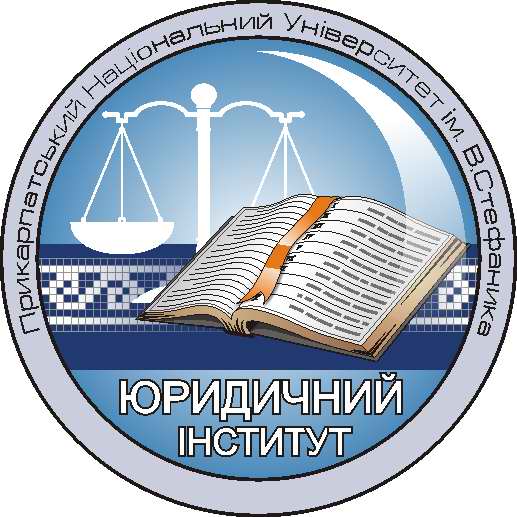 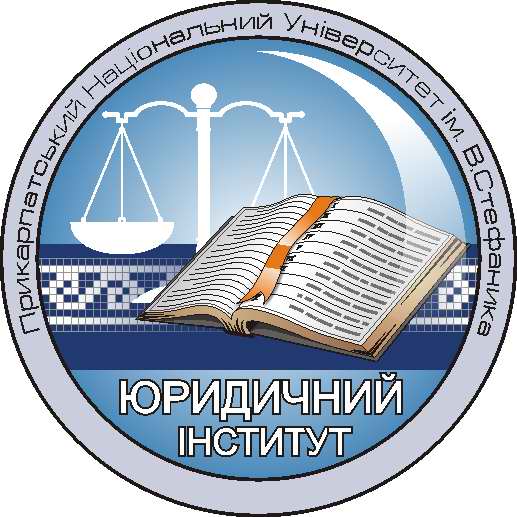 «01» лютого 2022 рокуПро затвердження переліку дисциплін вільноговибору студента та списків студентів 2 курсу (бакалавр) ОП «Право» денної форми навчання, які їх вивчатимуть, у четвертому семестрі 2021-2022 н.р.1. Відповідно до навчального плану спеціальності «Право» (ОР – бакалавр) та з метою організації навчального процесу (проведення семінарських занять) розподілити студентів 2 курсу денної форми навчання на підставі письмових заяв по збірних групах відповідно до обраного переліку дисциплін вільного вибору студента на четвертий семестр 2021-2022 навчального року:Основи римського приватного праваГрупа ПР(ОРПП)11) Апостол Діана Андріївна (ПР-21); 2) Белякова Вікторія Вячеславівна (ПР-21);3) Гаврилюк Микола Петрович (ПР-21);4) Ковальчук Тетяна Русланівна (ПР-21); 5) Левченко Ірина Ярославівна (ПР-21);6) Марчишин Максим Володимирович (ПР-21);7) Місюра Владислав Олександрович (ПР-21);8) Писар Яна Василівна (ПР-21);9) Рубінська Юлія Русланівна (ПР-21);10) Столярчук Ігор Ярославович (ПР-21);11) Тутка Вікторія Андріївна (ПР-21);12) Фелик Аліна Олександрівна (ПР-21);13) Близнюк Аміна Андріївна (ПР-22);14) Бринська Ярина Ігорівна (ПР-22);15) Берладин Софія Олегівна (ПР-22); 16) Вальків Дмитро Віталійович (ПР-22);17) Дутчак Владислава Юріївна (ПР-22);18) Марущак Олена Миколаївна (ПР-22);19) Пащин Яна Ярославівна (ПР-22);20) Томин Олександр Юрійович (ПР-22);21) Хімчак Василь Борисович (ПР-22).Група ПР(ОРПП)21) Бахур Владислав Володимирович (ПР-23);2) Богун Роман Іванович (ПР-23);3) Вітковська Роксолана Володимирівна (ПР-23);4) Галів Сніжана Юріївна (ПР-23);5) Горобець Олександр-Юліан Олександрович (ПР-23);6) Зуб’юк Марія Іванівна (ПР-23); 7) Іванишин Ангеліна Василівна (ПР-23);8) Капроцький Павло Володимирович (ПР-23);9) Карапата Микола Володимирович (ПР-23);10) Кіщук Віталіна Євгенівна (ПР-23);11) Костів Олег Святославович (ПР-23);12) Котіль Дмитро Васильович (ПР-23);13) Кудельська Софія Ігорівна (ПР-23); 14) Люклян Любомир Романович (ПР-23);15) Мороз Юлія Петрівна (ПР-23);16) Мотріченко Марія Олексіївна (ПР-23);17) Свіщов Юрій Андрійович (ПР-23);18) Семків Марія Андріївна (ПР-23);19) Томащук Наталія Юріївна (ПР-23).Група ПР(ОРПП)31) Бойчук Юлія Вікторівна (ПР-24);2) Василів Володимир Романович (ПР-24);3) Гева Уляна Романівна (ПР-24);4) Грицак Олеся Богданівна (ПР-24);5) Дубровна Тереза Олегівна (ПР-24);6) Катрій Вероніка Орестівна (ПР-24);7) Кочан Вікторія Вікторівна (ПР-24);8) Лапчук Юлія Андріївна (ПР-24);9) Луквінська Людмила Василівна (ПР-24); 10) Мазурик Юлія Ярославівна (ПР-24);11) Наконечна Аліна Василівна (ПР-24);12) Павлюк Михайло Віталійович (ПР-24);13) Підгайна Аліна Володимирівна (ПР-24);14) Рубаняк Юлія Василівна (ПР-24);15) Федоровський Віталій Юрійович (ПР-24).Група ПР(ОРПП)41) Вторак Вероніка Андріївна (ПР-25);2) Гуржій Христина Петрівна (ПР-25);3) Данів Назарій Ігорович (ПР-25);4) Данилюк Діана Олегівна (ПР-25);5) Левицький Олександр Юрійович (ПР-25);6) Кічура Людмила Віталіївна (ПР-25);7) Курудз Тетяна Володимирівна (ПР-25); 8) Лютак Віктор Вікторович (ПР-25);9) Монастирецький Микола Романович (ПР-25);10) Палюга Христина Богданівна (ПР-25);11) Пилип’як Володимир Васильович (ПР-25);12) Серюга Валерія Валеріївна (ПР-25); 13) Хворостовський Владислав Сергійович (ПР-25);14) Цюпа Софія Ярославівна (ПР-25);15) Яцук Оксана Ігорівна (ПР-25).Судові та правоохоронні органи УкраїниГрупа ПР(СПО)11) Апостол Діана Андріївна (ПР-21);2) Белякова Вікторія Вячеславівна (ПР-21);3) Гаврилюк Микола Петрович (ПР-21);4) Грималюк Діана Володимирівна (ПР-21);5) Грінечко Неля Павлівна (ПР-21);6) Дем’янів Катерина Степанівна (ПР-21);7) Ільчук Вікторія Любомирівна (ПР-21);8) Коваленко Василина Володимирівна (ПР-21);9) Ковальчук Тетяна Русланівна (ПР-21); 10) Козаровський Олександр Ігорович (ПР-21);11) Левченко Ірина Ярославівна (ПР-21);12) Максимець Євгенія Володимирівна (ПР-21);13) Марчишин Максим Володимирович (ПР-21);14) Місюра Владислав Олександрович (ПР-21);15) Писар Яна Василівна (ПР-21);16) Рубінська Юлія Русланівна (ПР-21);17) Столярчук Ігор Ярославович (ПР-21);18) Тутка Вікторія Андріївна (ПР-21);19) Фелик Аліна Олександрівна (ПР-21);20) Хомин Марія Степанівна (ПР-21);21) Яцковська Уляна Ярославівна (ПР-21).Група ПР(СПО)21) Бринська Ярина Ігорівна (ПР-22); 2) Берладин Софія Олегівна (ПР-22); 3) Веселовська Софія Василівна (ПР-22);4) Джус Яна Андріївна (ПР-22);5) Дзендровська Анастасія Василівна (ПР-22);6) Дутчак Владислава Юріївна (ПР-22);7) Дяків Максим Миколайович (ПР-22); 8) Заріцька Ірина Григорівна (ПР-22);9) Козак Петро Зеновійович (ПР-22);10) Мицак Ростислав Іванович (ПР-22);11) Пастух Мирослава Михайлівна (ПР-22);12) Саф’янік Олексій Володимирович (ПР-22);13) Семенюк Андрій Володимирович (ПР-22);14) Хімчак Василь Борисович (ПР-22);15) Шкапій Ірина Любомирівна (ПР-22).Група ПР(СПО)31) Бахур Владислав Володимирович (ПР-23);2) Богун Роман Іванович (ПР-23);3) Вітковська Роксолана Володимирівна (ПР-23);4) Галів Сніжана Юріївна (ПР-23);5) Горобець Олександр-Юліан Олександрович (ПР-23);6) Зуб’юк Марія Іванівна (ПР-23);7) Іванишин Ангеліна Василівна (ПР-23);8) Капроцький Павло Володимирович (ПР-23);9) Карапата Микола Володимирович (ПР-23);10) Кіщук Віталіна Євгенівна (ПР-23);11) Костів Олег Святославович (ПР-23);12) Котіль Дмитро Васильович (ПР-23);13) Кудельська Софія Ігорівна (ПР-23); 14) Люклян Любомир Романович (ПР-23);15) Мороз Юлія Петрівна (ПР-23);16) Мотріченко Марія Олексіївна (ПР-23);17) Свіщов Юрій Андрійович (ПР-23);18) Семків Марія Андріївна (ПР-23);19) Томащук Наталія Юріївна (ПР-23).Група ПР(СПО)41) Бойчук Юлія Вікторівна (ПР-24); 2) Бутенко Іван Андрійович (ПР-24);3) Василів Володимир Романович (ПР-24);4) Гева Уляна Романівна (ПР-24);5) Гладун Олена Юріївна (ПР-24);6) Грицак Олеся Богданівна (ПР-24);7) Дубровна Тереза Олегівна (ПР-24);8) Іванчук Марта Юріївна (ПР-24);9) Катрій Вероніка Орестівна (ПР-24);10) Кочан Вікторія Вікторівна (ПР-24);11) Куфрик Софія Ігорівна (ПР-24);12) Лапчук Юлія Андріївна (ПР-24);13) Луквінська Людмила Василівна (ПР-24);14) Мазурик Юлія Ярославівна (ПР-24);15) Наконечна Аліна Василівна (ПР-24);16) Павлюк Михайло Віталійович (ПР-24);17) Підгайна Аліна Володимирівна (ПР-24);18) Рубаняк Юлія Василівна (ПР-24);19) Федоровський Віталій Юрійович (ПР-24).Група ПР(СПО)51) Вторак Вероніка Андріївна (ПР-25);2) Гуржій Христина Петрівна (ПР-25);3) Данів Назарій Ігорович (ПР-25);4) Данилюк Діана Олегівна (ПР-25);5) Зінченко Єлизавета Олександрівна (ПР-25);6) Курудз Тетяна Володимирівна (ПР-25);7) Левицький Олександр Юрійович (ПР-25);8) Лютак Віктор Вікторович (ПР-25);9) Монастирецький Микола Романович (ПР-25);10) Палюга Христина Богданівна (ПР-25);11) Пилип’як Володимир Васильович (ПР-25);12) Серюга Валерія Валеріївна (ПР-25);13) Слободян Назар Ігорович (ПР-25);14) Хворостовський Владислав Сергійович (ПР-25);15) Цюпа Софія Ярославівна (ПР-25);16) Яцук Оксана Ігорівна (ПР-25).Право інтелектуальної власностіГрупа ПР(ПІНВ)11) Грималюк Діана Володимирівна (ПР-21);2) Грінечко Неля Павлівна (ПР-21);3) Дем’янів Катерина Степанівна (ПР-21);4) Ільчук Вікторія Любомирівна (ПР-21);5) Коваленко Василина Володимирівна (ПР-21);6) Козаровський Олександр Ігорович (ПР-21);7) Максимець Євгенія Володимирівна (ПР-21);8) Місюра Владислав Олександрович (ПР-21);9) Хомин Марія Степанівна (ПР-21);10) Фелик Аліна Олександрівна (ПР-21);11) Яцковська Уляна Ярославівна (ПР-21);12) Бутенко Іван Андрійович (ПР-24);13) Гладун Олена Юріївна (ПР-24);14) Грицак Олеся Богданівна (ПР-24);15) Іванчук Марта Юріївна (ПР-24);16) Куфрик Софія Ігорівна (ПР-24);17) Павлюк Михайло Віталійович (ПР-24).Група ПР(ПІНВ)21) Близнюк Аміна Андріївна (ПР-22); 2) Веселовська Софія Василівна (ПР-22);3) Вальків Дмитро Віталійович (ПР-22);4) Джус Яна Андріївна (ПР-22);5) Дзендровська Анастасія Василівна (ПР-22);6) Дутчак Владислава Юріївна (ПР-22);7) Дяків Максим Миколайович (ПР-22);8) Заріцька Ірина Григорівна (ПР-22);9) Козак Петро Зеновійович (ПР-22);10) Марущак Олена Миколаївна (ПР-22);11) Мицак Ростислав Іванович (ПР-22);12) Пащин Яна Ярославівна (ПР-22);13) Пастух Мирослава Михайлівна (ПР-22);14) Саф’янік Олексій Володимирович (ПР-22);15) Семенюк Андрій Володимирович (ПР-22);16) Томин Олександр Юрійович (ПР-22);17) Шкапій Ірина Любомирівна (ПР-22);18) Зінченко Єлизавета Олександрівна (ПР-25);19) Кічура Людмила Віталіївна (ПР-25);20) Левицький Олександр Юрійович (ПР-25);21) Слободян Назар Ігорович (ПР-25).Сімейне право УкраїниГрупа ПР(СМПУ)11) Апостол Діана Андріївна (ПР-21);2) Белякова Вікторія Вячеславівна (ПР-21);3) Гаврилюк Микола Петрович (ПР-21);4) Грималюк Діана Володимирівна (ПР-21);5) Грінечко Неля Павлівна (ПР-21);6) Дем’янів Катерина Степанівна (ПР-21);7) Ільчук Вікторія Любомирівна (ПР-21);8) Коваленко Василина Володимирівна (ПР-21);9) Ковальчук Тетяна Русланівна (ПР-21); 10) Козаровський Олександр Ігорович (ПР-21);11) Левченко Ірина Ярославівна (ПР-21);12) Максимець Євгенія Володимирівна (ПР-21);13) Марчишин Максим Володимирович (ПР-21);14) Писар Яна Василівна (ПР-21);15) Рубінська Юлія Русланівна (ПР-21);16) Столярчук Ігор Ярославович (ПР-21);17) Тутка Вікторія Андріївна (ПР-21);18) Хомин Марія Степанівна (ПР-21);19) Яцковська Уляна Ярославівна (ПР-21).Група ПР(СМПУ)21) Берладин Софія Олегівна (ПР-22); 2) Близнюк Аміна Андріївна (ПР-22);3) Бринська Ярина Ігорівна (ПР-22);4) Веселовська Софія Василівна (ПР-22);5) Вальків Дмитро Віталійович (ПР-22);6) Джус Яна Андріївна (ПР-22);7) Дзендровська Анастасія Василівна (ПР-22);8) Дяків Максим Миколайович (ПР-22);9) Заріцька Ірина Григорівна (ПР-22);10) Козак Петро Зеновійович (ПР-22);11) Марущак Олена Миколаївна (ПР-22);12) Мицак Ростислав Іванович (ПР-22);13) Пащин Яна Ярославівна (ПР-22);14) Пастух Мирослава Михайлівна (ПР-22);15) Саф’янік Олексій Володимирович (ПР-22);16) Семенюк Андрій Володимирович (ПР-22);17) Томин Олександр Юрійович (ПР-22);18) Хімчак Василь Борисович (ПР-22);19) Шкапій Ірина Любомирівна (ПР-22).Група ПР(СМПУ)31) Бахур Владислав Володимирович (ПР-23);2) Богун Роман Іванович (ПР-23);3) Вітковська Роксолана Володимирівна (ПР-23);4) Галів Сніжана Юріївна (ПР-23);5) Горобець Олександр-Юліан Олександрович (ПР-23);6) Зуб’юк Марія Іванівна (ПР-23);7) Іванишин Ангеліна Василівна (ПР-23);8) Капроцький Павло Володимирович (ПР-23);9) Карапата Микола Володимирович (ПР-23);10) Кіщук Віталіна Євгенівна (ПР-23);11) Костів Олег Святославович (ПР-23);12) Котіль Дмитро Васильович (ПР-23);13) Кудельська Софія Ігорівна (ПР-23); 14) Люклян Любомир Романович (ПР-23);15) Мороз Юлія Петрівна (ПР-23);16) Мотріченко Марія Олексіївна (ПР-23);17) Свіщов Юрій Андрійович (ПР-23);18) Семків Марія Андріївна (ПР-23);19) Томащук Наталія Юріївна (ПР-23).Група ПР(СМПУ)41) Бойчук Юлія Вікторівна (ПР-24);2) Бутенко Іван Андрійович (ПР-24);3) Василів Володимир Романович (ПР-24);4) Гева Уляна Романівна (ПР-24);5) Гладун Олена Юріївна (ПР-24);6) Дубровна Тереза Олегівна (ПР-24);7) Іванчук Марта Юріївна (ПР-24);8) Катрій Вероніка Орестівна (ПР-24);9) Кочан Вікторія Вікторівна (ПР-24);10) Куфрик Софія Ігорівна (ПР-24);11) Лапчук Юлія Андріївна (ПР-24);12) Луквінська Людмила Василівна (ПР-24);13) Мазурик Юлія Ярославівна (ПР-24);14) Наконечна Аліна Василівна (ПР-24);15) Підгайна Аліна Володимирівна (ПР-24);16) Рубаняк Юлія Василівна (ПР-24);17) Федоровський Віталій Юрійович (ПР-24).Група ПР(СМПУ)51) Вторак Вероніка Андріївна (ПР-25);2) Гуржій Христина Петрівна (ПР-25);3) Данів Назарій Ігорович (ПР-25);4) Данилюк Діана Олегівна (ПР-25);5) Зінченко Єлизавета Олександрівна (ПР-25);6) Кічура Людмила Віталіївна (ПР-25);7) Курудз Тетяна Володимирівна (ПР-25);8) Лютак Віктор Вікторович (ПР-25);9) Монастирецький Микола Романович (ПР-25);10) Палюга Христина Богданівна (ПР-25);11) Пилип’як Володимир Васильович (ПР-25);12) Серюга Валерія Валеріївна (ПР-25);13) Слободян Назар Ігорович (ПР-25);14) Хворостовський Владислав Сергійович (ПР-25);15) Цюпа Софія Ярославівна (ПР-25).16) Яцук Оксана Ігорівна (ПР-25).2. Для проведення лекційних занять вищевказані збірні групи формуються наступним чином:1) з навчальної дисципліни «Основи римського приватного права» - ПР(орпп)л;2) з навчальної дисципліни «Судові та правоохоронні органи України» - ПР(спо)л; 3) з навчальної дисципліни «Право інтелектуальної власності» - ПР(прінв)л.4) з навчальної дисципліни «Сімейне право України» - ПР(смп)л.Директор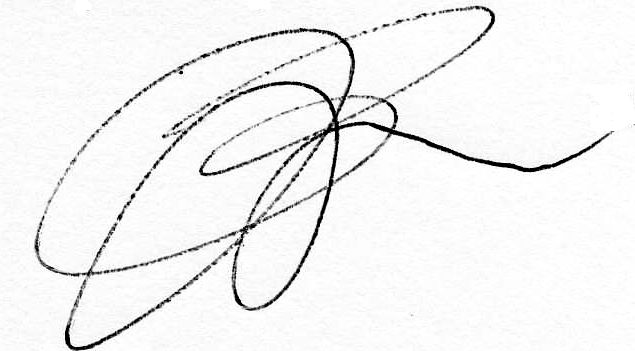 навчально-науковогоюридичного інституту                                              проф. В.А.Васильєва